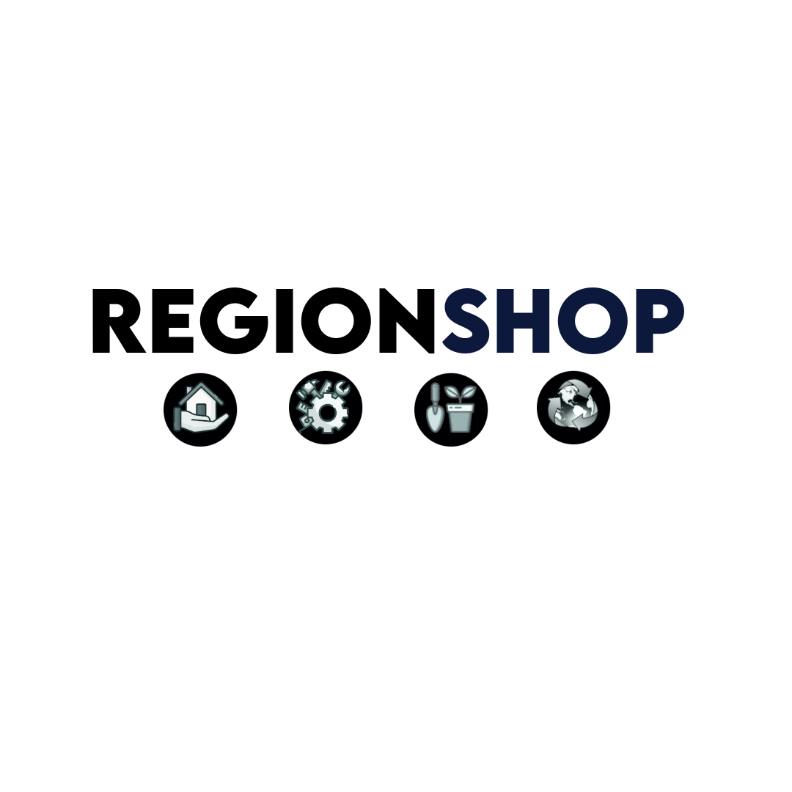 Formulár na odstúpenie od zmluvy(vyplňte a zašlite tento formulár len v prípade, že si želáte odstúpiť od zmluvy)Komu: ZBERNÉ Teplička, s.r.o.Poľnohospodárska013 01 Teplička nad VáhomTýmto oznamujem, že odstupujem od zmluvy na tento tovar: Dátum prevzatia tovaru:Číslo faktúry:					Meno a priezvisko: Adresa: 	Žiadam o vrátenie platby na účet:IBAN:		BIC/SWIFT:  Dátum:   	Miesto:Podpis spotrebiteľa (iba ak sa tento formulár podáva v listinnej podobe)           ......................................